			Dům dětí a mládeže ALFA, Pardubice-Polabiny, Družby 334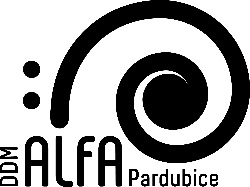 Družby 334, 530 09 PardubiceIČ: 481 612 33, bankovní spojení: 2722197/0300tel.: 468 002 101, 605 268 303; www.ddmalfa.cz, e-mail: sona.petridesova@ddmalfa.cz POZVÁNKA na okresní koloPYTHAGORIÁDYkategorie5. ročník – 8. ročník a odpovídající ročníky víceletých gymnáziíOkresní kolo proběhne dne 25. března 2020 na ZŠ Pardubice - Polabiny, npor. Eliáše 344Cesta:Na ZŠ Pardubice - Polabiny, npor. Eliáše 344 se dostanete od nádraží ČD z nejbližší zastávky MHD směrem do Polabin č. 2, 6, 13, 18, výstupní stanice Kpt. Bartoše – vystoupíte z MHD a dáte se vpravo ke škole, která je cca 200 m vzdálená.Přihlášky:Zadávejte na portál soutěží souteze.ccvpardubice.cz do 21.2.2020.Výběrový klíč:Organizátor okresního kola se seznámí s výsledkovými listinami všech školních kol zadaných do systému a z jednotlivých výsledkových listin okresní odborná komise podle místních podmínek stanoví minimální počet bodů pro postup do okresního kola. Seznam pozvaných účastníků zveřejněn na portále soutěží http://souteze.ccvpardubice.cz. Ne všichni úspěšní řešitelé školních kol musí postoupit do vyššího kola. Na portále soutěží uvádějte, prosím, u jednotlivých soutěžících pořadí a počet bodů získaných ve školním kole. Při shodě počtu bodů v okresním kole jsou body ze školního kola důležité. Prosíme o kontrolu postupujících žáků do OK. V den soutěže již není možné do tohoto seznamu vstupovat. Vysílání náhradníků není dovoleno.Organizační pokyny:13:45 hod. prezentace14:25 hod. zahájení 15:30 hod. předpokládané ukončeníSoutěžící řeší zadané úkoly samostatně pod dohledem komise (kalkulačky a matematické tabulky nejsou povoleny, mobilní telefony musí být v průběhu soutěže vypnuty). Žáci budou řešit 15 úloh v průběhu 60 minut. Soutěžící pracují pod přiděleným číslem (zachování regulérnosti soutěže).Bezpečnost: dozor nad žáky před a po zahájení soutěže zajišťuje vysílající škola, popř. zákonný zástupce, vyjma vlastního vypracování písemné části a práci v laboratoři, kdy zodpovědnost přejímá organizátor. Pokud žák odevzdá práci dříve, přebírá zodpovědnost pověřený pedagog vysílající školy. Při práci v laboratoři soutěžící bezvýhradně respektují pokyny organizátorů a pokyny uvedené v pracovních postupech. Občerstvení: z prostředků MŠMT není v okresních kolech financováno občerstvení.Hodnocení:Hodnotící komise OK řešení úloh oboduje a podle počtu získaných bodů sestaví jednoznačné pořadí. Soutěžící, kteří získají 10 a více bodů se stávají úspěšnými řešiteli OK. Při stejném počtu bodů v OK rozhodují o konečném pořadí soutěžících tato kritéria:body ve školním kole – více bodů ve školním kole, lepší umístění v OKvěk soutěžícího – mladší soutěžící, lepší umístěníVýsledky pak naleznete na http://souteze.ccvpardubice.cz – Pythagoriáda nejdříve pondělí 30.3.2020.S sebou: svačinu a pití, psací a rýsovací pomůcky. Práce úspěšných řešitelů nezasílejte organizátorovi, archivují se na škole po dobu nejméně 1 roku, pak mohou být postoupeny ke školní skartaci.Jízdné:Na okresní kolo po soutěži proplatí vysílající škola a přefakturuje co nejdříve organizátorovi:Dům dětí a mládeže ALFA, Pardubice-Polabiny, Družby 334, 530 09 Pardubice, IČO: 481 612 33, Bankovní spojení: 2722197/0300  a přiložte jmenný seznam, název a datum soutěže a kopii jízdenek na cestu tam i zpět.Informujte prosím žáky Vaší školy o postupu do okresního kola.Těšíme se na Vás a přejeme hodně úspěchů v soutěžích.Soňa Petridesová				Mgr. Jana Křenovákrajský organizátor soutěží			předsedkyně KK PythagoriádyDDM ALFA Pardubice			ZŠ Pardubice - Polabiny, npor. Eliáše 344				  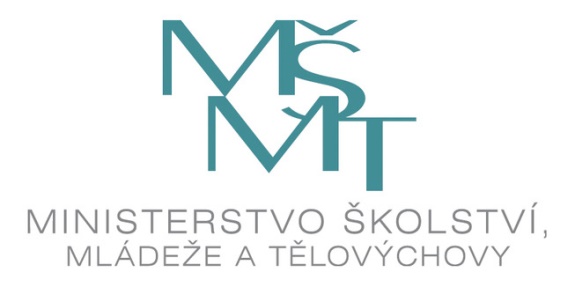   				     Financováno z rozpočtu MŠMT